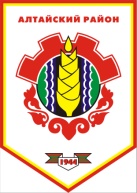 Российская ФедерацияРеспублика Хакасия Администрация Новомихайловского сельсоветаПОСТАНОВЛЕНИЕ«28 » декабря 2015								№ 67с. НовомихайловкаОб утверждении Порядка формирования, утверждения и ведения планов закупок товаров, работ, услуг для обеспечения муниципальных нужд Новомихайловского сельсоветаВ соответствии с частью5статьи 17Федерального законаот 05 апреля 2013 года № 44-ФЗ «О контрактной системе в сфере закупок товаров, работ, услуг для обеспечения государственных и муниципальных нужд», Постановлением Правительства Российской Федерации от 21.11.2013 № 1043 «О требованиях к формированию, утверждению и ведению планов закупок товаров, работ, услуг для обеспечения нужд субъекта Российской Федерации и муниципальных нужд, а также требованиях к форме планов закупок товаров, работ, услуг»,  руководствуясь статьями 24, 27 Устава муниципального образования Новомихайловский сельсовет, администрация Новомихайловского сельсоветаПОСТАНОВЛЯЕТ:1. Утвердить Порядок формирования, утверждения и ведения планов закупок товаров, работ, услуг для обеспечения муниципальных нужд Новомихайловского сельсовета(приложение).2. Рекомендовать главному бухгалтеру Новомихайловского сельсовета разработать и утвердить Порядок формирования, утверждения и ведения планов закупок товаров, работ, услуг для обеспечения муниципальных нужд.3. Опубликовать настоящее Постановление в информационно-телекоммуникационной сети «Интернет» на официальном сайте администрации Новомихайловского сельсовета  и в течение трех дней со дня его утверждения в единой информационной системе в сфере закупок, а до ввода ее в эксплуатацию - на официальном сайте Российской Федерации в информационно-телекоммуникационной сети "Интернет" для размещения информации о размещении заказов на поставки товаров, выполнение работ, оказание услуг (www.zakupki.gov.ru).4. Настоящее Постановление вступает в силу с 01 января 2016 года. 	5. Контроль за исполнением настоящего Постановления оставляю за собой.Глава Новомихайловского сельсовета                                              П.А. ЛавриновПорядок формирования, утверждения и ведения планов закупок товаров, работ, услуг для обеспечения муниципальных нужд Новомихайловского сельсовета1. Настоящий Порядок разработан в соответствии с Федеральным законом от 05.04.2013 N 44-ФЗ "О контрактной системе в сфере закупок товаров, работ, услуг для обеспечения государственных и муниципальных нужд" (далее - Федеральный закон о контрактной системе), Постановлением Правительства Российской Федерации от 21.11.2013 N 1043 "О требованиях к формированию, утверждению и ведению планов закупок товаров, работ, услуг для обеспечения нужд субъекта Российской Федерации и муниципальных нужд, а также о требованиях к форме планов закупок товаров, работ, услуг" (далее – Постановление Правительства Российской Федерации от 21.11.2013 № 1043) и определяет правила формирования, утверждения и ведения планов закупок товаров, работ, услуг (далее - закупки) для обеспечения муниципальных нужд Новомихайловского сельсовета.2. Планы закупок утверждаются в течение 10 рабочих дней:а) муниципальными заказчиками, действующими от имени муниципального образования Новомихайловский сельсовет (далее –муниципальные заказчики), - после доведения до соответствующего муниципального заказчика объема прав в денежном выражении на принятие и (или) исполнение обязательств в соответствии с бюджетным законодательством Российской Федерации;б) муниципальными бюджетными учреждениями Новомихайловского сельсовета, за исключением закупок, осуществляемых в соответствии с частями 2 и 6 статьи 15 Федерального закона о контрактной системе, - после утверждения плана финансово-хозяйственной деятельности;в) автономными учреждениями Новомихайловского сельсовета, муниципальными унитарными предприятиями, имущество которых принадлежит на праве собственности муниципальному образованию Новомихайловский сельсовет, в случае, предусмотренном частью 4 статьи 15 Федерального закона о контрактной системе, - после заключения соглашений о предоставлении субсидий на осуществление капитальных вложений в объекты капитального строительства муниципальной собственности или приобретение объектов недвижимого имущества в муниципальную собственность (далее - субсидии на осуществление капитальных вложений). При этом в план закупок включаются только закупки, которые планируется осуществлять за счет субсидий на осуществление капитальных вложений;г) муниципальными бюджетными, автономными учреждениями Новомихайловского сельсовета, муниципальными унитарными предприятиями, имущество которых принадлежит на праве собственности муниципальному образованию Новомихайловский сельсовет, осуществляющими закупки в рамках переданных им муниципальными органами Новомихайловского сельсовета полномочий муниципального заказчика по заключению и исполнению от имени муниципального образования Новомихайловский сельсоветмуниципальных контрактов от лица указанных органов, в случаях, предусмотренных частью 6 статьи 15 Федерального закона о контрактной системе, - со дня доведения на соответствующий лицевой счет по переданным полномочиям объема прав в денежном выражении на принятие и (или) исполнение обязательств в соответствии с бюджетным законодательством Российской Федерации.3. Планы закупок для обеспечения муниципальных нужд Новомихайловского сельсовета формируются лицами, указанными в пункте 2 настоящего Порядка, на очередной финансовый год и на плановый период с учетом следующих положений:а) муниципальные заказчики, указанные в подпункте "а" пункта 2 настоящего Порядка:формируют планы закупок, исходя из целей осуществления закупок, определенных с учетом положений статьи 13 Федерального закона о контрактной системе в сроки, установленные главными распорядителями средств местного бюджета (далее - главные распорядители), но не позднее 1 августа текущего года, и представляют их главным распорядителям для формирования на их основании в соответствии с бюджетным законодательством Российской Федерации обоснований бюджетных ассигнований на осуществление закупок;корректируют при необходимости не позднее 1 ноября текущего года по согласованию с главными распорядителями планы закупок в процессе составления проектов бюджетных смет и представления главными распорядителями при составлении проекта решения представительного органа муниципального образования Новомихайловский сельсовет о местном бюджете на текущий финансовый год и на плановый период, обоснований бюджетных ассигнований на осуществление закупок в соответствии с бюджетным законодательством Российской Федерации;уточняют при необходимости не позднее 1 декабря текущего года сформированные планы закупок, после их уточнения и доведения до муниципального заказчика объема прав в денежном выражении на принятие и (или) исполнение обязательств в соответствии с бюджетным законодательством Российской Федерации утверждают в сроки, установленные пунктом 2 настоящего Порядка, сформированные планы закупок и уведомляют об этом главного распорядителя;б) заказчики, указанные в подпункте "б" пункта 2 настоящего Порядка, в сроки, установленные органами, осуществляющими функции и полномочия их учредителя:формируют планы закупок при планировании в соответствии с законодательством Российской Федерации их финансово-хозяйственной деятельности и представляют их не позднее 1 августа текущего года органам, осуществляющим функции и полномочия их учредителя, для учета при формировании обоснований бюджетных ассигнований в соответствии с бюджетным законодательством Российской Федерации;корректируют при необходимости не позднее 1 ноября текущего года по согласованию с органами, осуществляющими функции и полномочия их учредителя, планы закупок в процессе составления проектов планов их финансово-хозяйственной деятельности и представления в соответствии с бюджетным законодательством Российской Федерации обоснований бюджетных ассигнований;уточняют при необходимости не позднее 1 декабря текущего года планы закупок, после их уточнения и утверждения планов финансово-хозяйственной деятельности утверждают в сроки, установленные пунктом 2 настоящего Порядка, сформированные планы закупок и уведомляют об этом орган, осуществляющий функции и полномочия их учредителя;в) заказчики, указанные в подпункте "в" пункта 2 настоящего Порядка:формируют планы закупок в течение 30 дней после принятия решений (согласования проектов решений) о предоставлении субсидий на осуществление капитальных вложений;уточняют при необходимости планы закупок, после их уточнения и заключения соглашений о предоставлении субсидий на осуществление капитальных вложений утверждают в сроки, установленные пунктом 2 настоящего Порядка, планы закупок;г) заказчики, указанные в подпункте "г" пункта 2 настоящего Порядка:формируют планы закупок в течение 30 дней после принятия решений (согласования проектов решений) о подготовке и реализации бюджетных инвестиций в объекты капитального строительства муниципальной собственности муниципального образования Новомихайловский сельсовет или приобретении объектов недвижимого имущества в муниципальную собственность муниципального образования Новомихайловский сельсовет;уточняют при необходимости планы закупок, после их уточнения и доведения на соответствующий лицевой счет по переданным полномочиям объема прав в денежном выражении на принятие и (или) исполнение обязательств в соответствии с бюджетным законодательством Российской Федерации утверждают в сроки, установленные пунктом 2 настоящего Порядка, планы закупок.4. План закупок на очередной финансовый год и плановый период разрабатывается путем изменения параметров очередного года и первого года планового периода утвержденного плана закупок и дополнения к ним параметров второго года планового периода.5. Планы закупок формируются на срок, на который составляется решение представительного органа муниципального образования Новомихайловский сельсовет о местном бюджете на текущий финансовый год и на плановый период.6. В планы закупок муниципальных заказчиков в соответствии с бюджетным законодательством Российской Федерации, а также в планы закупок заказчиков, указанных в подпунктах «б» и «в» пункта 2 настоящего Порядка, включается информация о закупках, осуществление которых планируется по истечении планового периода. В этом случае информация вносится в планы закупок на весь срок планируемых закупок.7. Лица, указанные в пункте 2 настоящего Порядка, ведут планы закупок в соответствии с положениями Федерального закона о контрактной системе, Постановлением Правительства Российской Федерации от 21.11.2013 г. № 1043 и настоящим Порядком. Основаниями для внесения изменений в утвержденные планы закупок являются:а) приведение планов закупок в соответствие утвержденным изменениям целей осуществления закупок, определенных с учетом положений статьи 13 Федерального закона о контрактной системе, а также установленных в соответствии со статьей 19 Федерального закона о контрактной системе требований к закупаемым товарам, работам, услугам (в том числе предельной цены товаров, работ, услуг) и (или) нормативных затрат на обеспечение функций муниципальных органов Новомихайловского сельсовета и подведомственных им казенных учреждений;б) приведение планов закупок в соответствие с решением представительного органа муниципального образования Новомихайловский сельсовет о внесении изменений в решение представительного органа муниципального образования Новомихайловский сельсовет о местном бюджете на текущий финансовый год и на плановый период;в) реализация федеральных законов, решений, поручений, указаний Президента Российской Федерации, решений, поручений Правительства Российской Федерации, законов Республики Хакасия, постановлений, распоряжений Главы Республики Хакасия - Председателя Правительства Республики Хакасия, главы Новомихайловского сельсовета, постановлений Правительства Республики Хакасия, администрации Новомихайловского сельсовета, которые приняты после утверждения планов закупок и не приводят к изменению объема бюджетных ассигнований, утвержденных законом о бюджете;г) реализация решения, принятого по итогам обязательного общественного обсуждения закупок;д) использование в соответствии с законодательством Российской Федерации, законодательством Республики Хакасия, нормативно правовыми актами муниципального образования Новомихайловский сельсовет экономии, полученной при осуществлении закупок;е) выдача предписания органами контроля, определенными статьей 99 Федерального закона о контрактной системе, в том числе об аннулировании процедуры определения поставщиков (подрядчиков, исполнителей);ж) возникновение обстоятельств, предвидеть которые на дату утверждения плана закупок было невозможно.8. В план закупок включается информация о закупках, извещение об осуществлении которых планируется разместить либо приглашение принять участие в определении поставщика (подрядчика, исполнителя) которых планируется направить в установленных Федеральным законом о контрактной системе случаях в очередном финансовом году и (или) плановом периоде, а также информация о закупках у единственного поставщика (подрядчика, исполнителя), контракты с которым планируются к заключению в очередном финансовом году и (или) плановом периоде.9. Формирование, утверждение и ведение планов закупок заказчиками, указанными в подпункте "г" пункта 3 настоящего Порядка, осуществляется от лица соответствующих муниципальных органов Новомихайловского сельсовета, передавших этим лицам полномочия муниципального заказчика.10. План закупок формируется заказчиками согласно требованиям к форме планов закупок, утвержденным Постановлением Правительства Российской Федерации от 21.11.2013 г. № 1043.11. Утвержденный план закупок подлежит размещению в единой информационной системе в сфере закупок, а до ввода ее в эксплуатацию – на официальном сайте Российской Федерации в информационно-телекоммуникационной сети "Интернет" для размещения информации о размещении заказов на поставки товаров, выполнение работ, оказание услуг (www.zakupki.gov.ru) в течение 3 рабочих дней со дня утверждения или изменения такого плана, за исключением сведений, составляющих государственную тайну.